Чтение сказки  Алексея Николаевича Толстого«Гуси лебеди»Подготовила: воспитатель МБОУ «Лицей № 57» Солодовченко Ольга ПетровнаДата проведения: 13.04.2020г.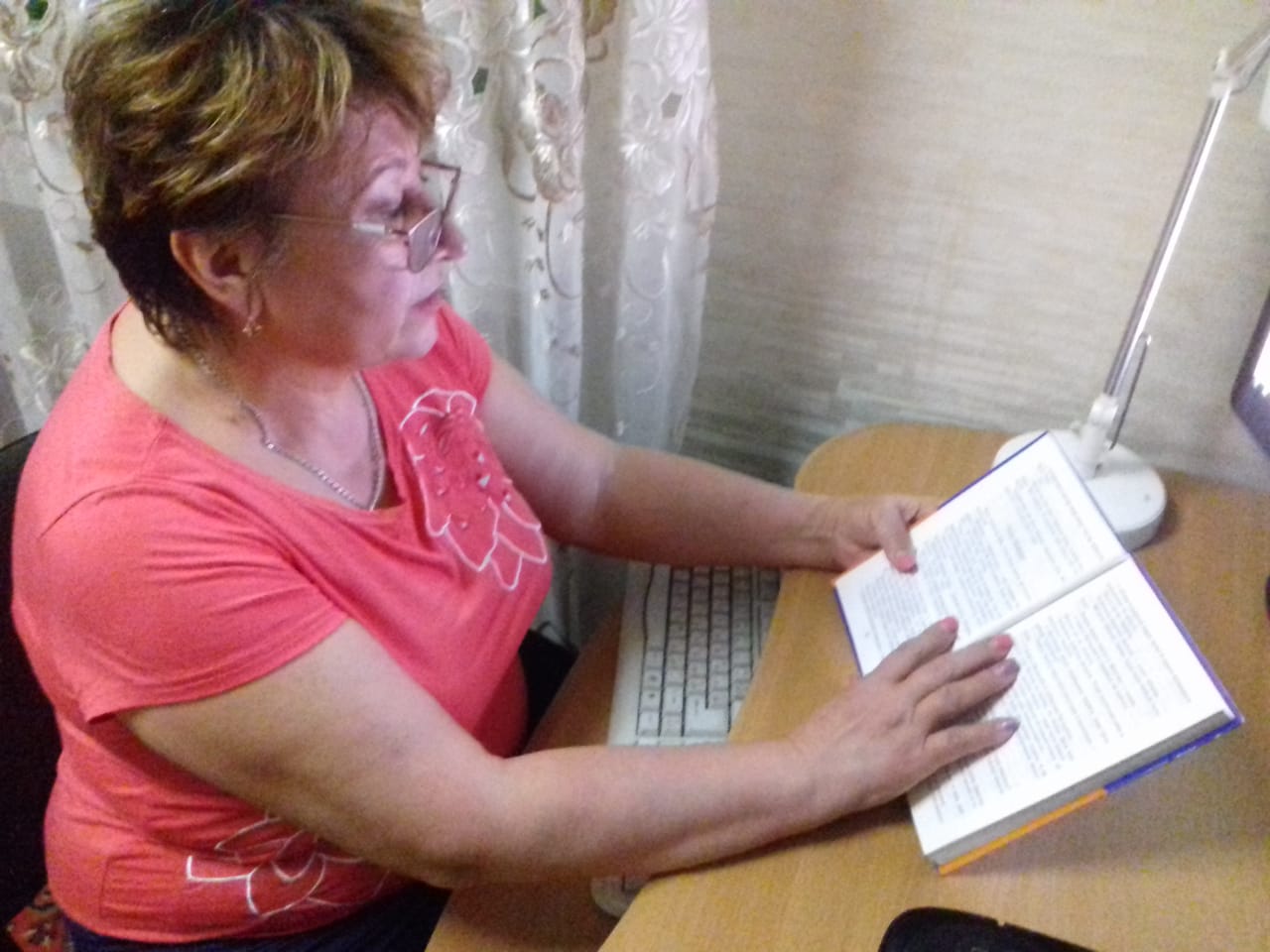 Цель: познакомить детей со сказкой «Гуси-лебеди»Задачи:развивать память и внимание детей;обогащать словарный запас.совершенствовать умение детей отвечать на вопросы к тексту.Жили мужик да баба. У них была дочка да сынок маленький.— Доченька, — говорила мать, — мы пойдем на работу, береги братца! Не ходи со двора, будь умницей — мы купим тебе платочек.Отец с матерью ушли, а дочка позабыла, что ей приказывали: посадила братца на травке под окошко, сама побежала на улицу, заигралась, загулялась.Налетели гуси-лебеди, подхватили мальчика, унесли на крыльях.Вернулась девочка, глядь — братца нету! Ахнула, кинулась туда-сюда — нету!Она его кликала, слезами заливалась, причитывала, что худо будет от отца с матерью, — братец не откликнулся.Выбежала она в чистое поле и только видела: метнулись вдалеке гуси-лебеди и пропали за темным лесом. Тут она догадалась, что они унесли ее братца: про гусей-лебедей давно шла дурная слава — что они пошаливали, маленьких детей уносили.Бросилась девочка догонять их. Бежала, бежала, увидела — стоит печь.— Печка, печка, скажи, куда гуси-лебеди полетели?Печка ей отвечает:— Съешь моего ржаного пирожка — скажу.— Стану я ржаной пирог есть! У моего батюшки и пшеничные не едятся…Печка ей не сказала. Побежала девочка дальше — стоит яблоня.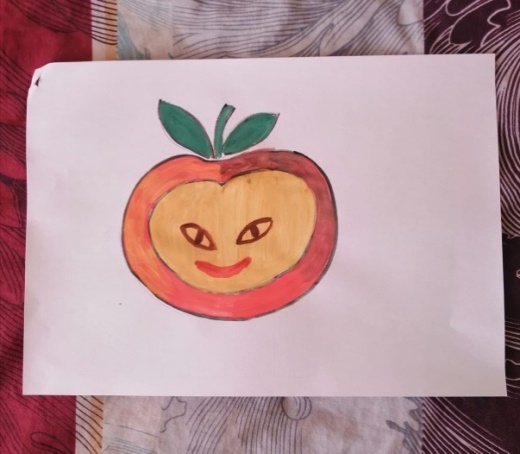 — Яблоня, яблоня, скажи, куда гуси-лебеди полетели?— Поешь моего лесного яблочка — скажу.— У моего батюшки и садовые не едятся…Яблоня ей не сказала. Побежала девочка дальше. Течет молочная река в кисельных берегах.— Молочная река, кисельные берега, куда гуси-лебеди полетели?— Поешь моего простого киселька с молочком — скажу.— У моего батюшки и сливочки не едятся…Долго она бегала по полям, по лесам. День клонится к вечеру, делать нечего — надо идти домой. Вдруг видит — стоит избушка на курьей ножке, об одном окошке, кругом себя поворачивается.В избушке старая баба-яга прядет кудель. А на лавочке сидит братец, играет серебряными яблочками.Девочка вошла в избушку:— Здравствуй, бабушка!— Здравствуй, девица! Зачем на глаза явилась?— Я по мхам, по болотам ходила, платье измочила, пришла погреться.— Садись покуда кудель прясть.Баба-яга дала ей веретено, а сама ушла. Девочка прядет — вдруг из-под печки выбегает мышка и говорит ей:— Девица, девица, дай мне кашки, я тебе добренькое скажу.Девочка дала ей кашки, мышка ей сказала:— Баба-яга пошла баню топить. Она тебя вымоет-выпарит, в печь посадит, зажарит и съест, сама на твоих костях покатается.Девочка сидит ни жива ни мертва, плачет, а мышка ей опять:— Не дожидайся, бери братца, беги, а я за тебя кудель попряду.Девочка взяла братца и побежала. А баба-яга подойдет к окошку и спрашивает:— Девица, прядешь ли?Мышка ей отвечает:— Пряду, бабушка…Баба-яга баню вытопила и пошла за девочкой. А в избушке нет никого. Баба-яга закричала:— Гуси-лебеди! Летите в погоню! Сестра братца унесла!..Сестра с братцем добежала до молочной реки. Видит — летят гуси-лебеди.— Речка, матушка, спрячь меня!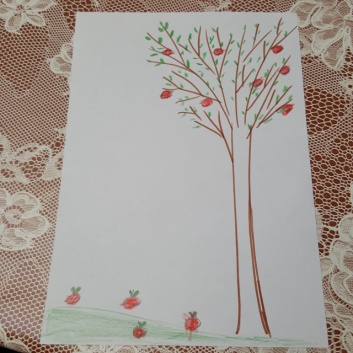 — Поешь моего простого киселька.Девочка поела и спасибо сказала. Река укрыла ее под кисельным бережком.Гуси-лебеди не увидали, пролетели мимо.Девочка с братцем опять побежала. А гуси-лебеди воротились, летят навстречу, вот-вот увидят. Что делать? Беда! Стоит яблоня…— Яблоня, матушка, спрячь меня!— Поешь моего лесного яблочка.Девочка поскорее съела и спасибо сказала. Яблоня ее заслонила ветвями, прикрыла листами.Гуси-лебеди не увидали, пролетели мимо.Девочка опять побежала. Бежит, бежит, уж недалеко осталось. Тут гуси-лебеди увидели ее, загоготали — налетают, крыльями бьют, того гляди, братца из рук вырвут.Добежала девочка до печки:— Печка, матушка, спрячь меня!— Поешь моего ржаного пирожка.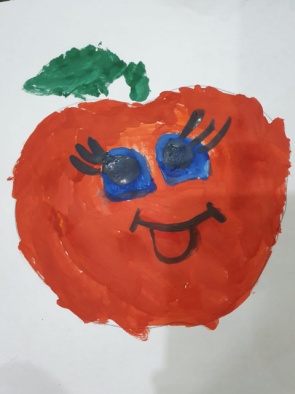 Девочка скорее — пирожок в рот, а сама с братцем — в печь, села в устьице.Гуси-лебеди полетали-полетали, покричали-покричали и ни с чем улетели к бабе-яге.Девочка сказала печи спасибо и вместе с братцем прибежала домой.А тут и отец с матерью пришли.В этой сказке народ показал, что нужно признавать свои ошибки и исправлять их. На протяжении сказки ребенок понимает, что если будешь оказывать помощь другим, то получишь её сам. А также, что нужно слушать родителей и заботиться о младших.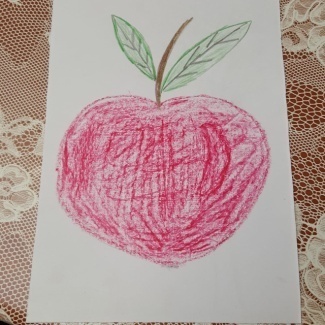 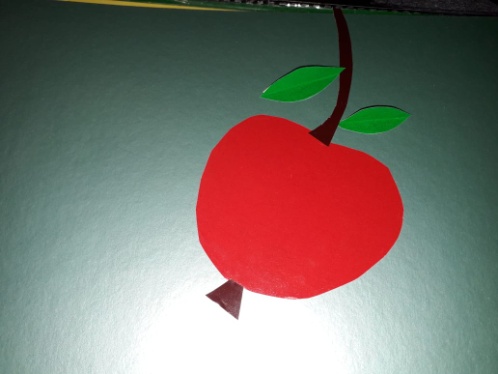 «А после того, как вы и проснетесь и наступит утро, вы можете вместе с родителями пофантазировать и нарисовать для своего друга волшебное яблочко»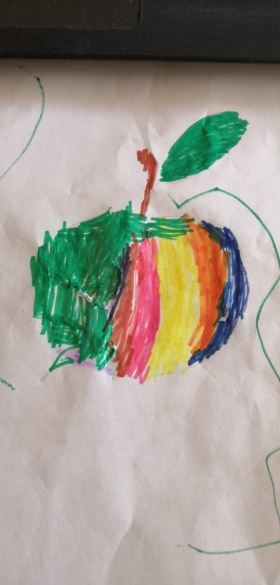 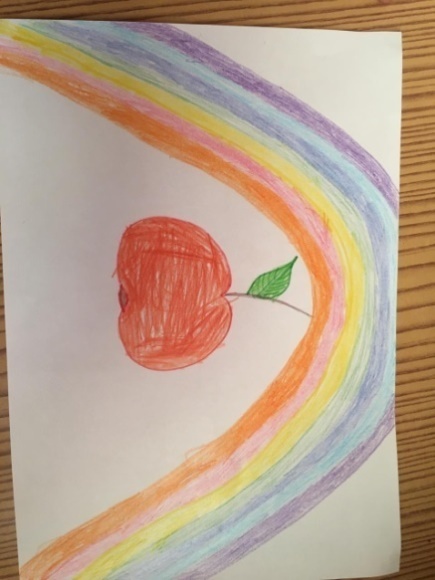 